110學年中一負責打掃公共區域明細單(110.08.02版本)110學年中二負責打掃公共區域明細單(110.08.02版本)110學年中三負責打掃公共區域明細單(110.08.02版本)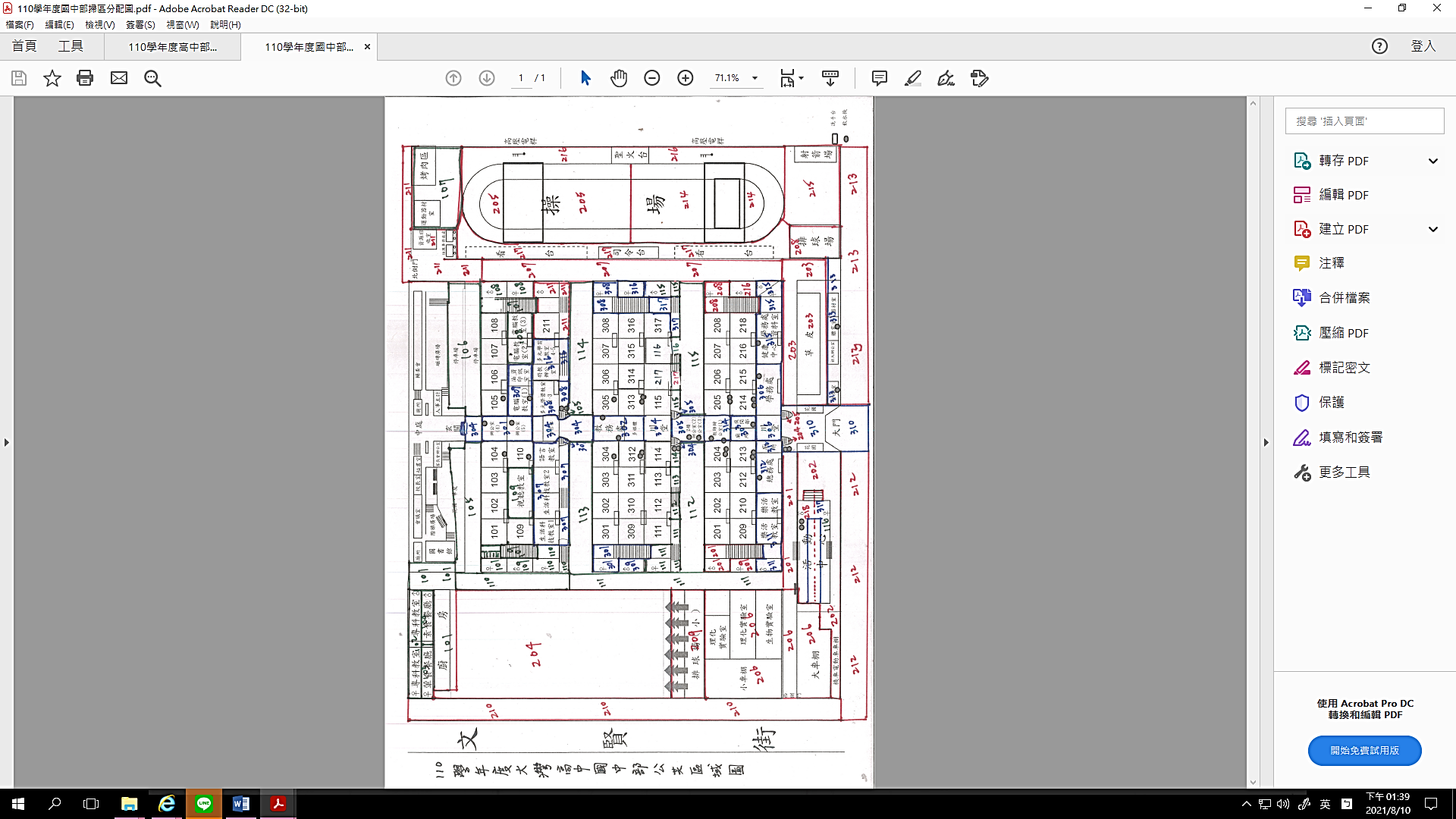 班級中一 公共區域範圍 (110.09.01~111.6.30)101C棟三樓西側女廁所(含外面走廊)，教室旁與廁所間平台。廚房一樓南側騎樓(含一樓平台)、走道與花台及東側平面(第四棟和廚房之間)之騎樓、草皮與廣場。102廚房上面3樓專科教室及走道、2樓-頂樓之樓梯及二間廁所（含外面走廊）103廚房上面2樓葷食餐廳(含外面走廊一半、1樓-2樓之樓梯、樓梯下方)、2樓女生廁所104廚房上面2樓素食餐廳、音樂教室(含外面走廊一半、1樓-2樓之樓梯、樓梯下方)及2樓男生廁所105圖書館前花圃及周圍一樓地面區域、第三棟大樓後面人行道及水溝(不含附近樓梯)。C棟B樓梯(一樓至頂樓)、多元教室1前樓梯旁的茶水間。105教室前飲水機。106輔委會前平面停車場、花圃、綠籬(包含第三棟大樓後面水溝)。107操場北側跑道(不含)外面之區域（含爬竿區、運動器材區、烤肉區及運動器材室）。C棟A樓梯(一樓至頂樓)。108電腦教室(2)、電腦教室(3) (含外面走廊及洗手台) key請洽總務處。C 棟三樓東側男廁所(含外面走廊)、 C棟二樓東側女廁所，教室旁與廁所間平台。109C棟二樓西側男廁所及視聽教室 (皆含外面走廊及洗手台) ，key請洽教務處。C棟D樓梯(一樓至頂樓)，教室旁與廁所間平台。110C棟一樓西側女廁所(含外面走廊、洗手台、前面花圃及水溝、花圃旁之小階梯、無障礙坡道)，生活科技教室旁與廁所間平台，籃球場旁風雨走廊(從第三棟前花圃到圖書館無障礙坡道旁)111B棟一樓西側女廁所(含外面走廊、前面花圃、水溝花圃旁之小階梯)，教室旁與廁所間平台。籃球場旁風雨走廊(從第一棟前花圃到第三棟花圃)112A棟與B棟之間，靠近籃球場之空地、草皮、人行道、綠籬(包含A棟後面水溝) ，以籃球場旁風雨走廊為界線。113B棟與C棟之間，靠近籃球場之空地、草皮、人行道(包含第二棟後面水溝)，以籃球場旁風雨走廊為界線。114B棟與C棟之間，靠近操場之空地、草皮、人行道、綠籬(包含B棟後面水溝) ，以操場旁車道為界線。115A棟與B棟之間，靠近操場之空地、草皮、人行道、綠籬(包含A棟後面水溝) ，以操場旁車道為界線。115教室前樓梯旁的茶水間及飲水機。B棟一樓東側男廁所(含外面走廊、前面花圃、水溝)116活動中心內部南半邊一樓(包括玄關、女生廁所及前門騎樓及階梯)、舞台全部。班級中二 公共區域範圍(110.09.01~111.6.30)201A棟三樓西側男廁所(含外面走廊)及A棟D樓梯(一樓至頂樓)。總務處到西側門的車道及停車位 (從椰林大道邊到科學大樓建築物，包含活動中心北側階梯及車道旁水溝)。202活動中心外部四周圍(包含活動中心南側門外騎樓及階梯、南側水溝)及機車與電動車車棚。203A棟大樓學務處前之空地、草皮(包括草皮周圍之人行走道及車道)。204大籃球場 (包含旁邊四周圍之人行走道、不含風雨走廊)的整理。廚房一樓西側籃球隊倉庫棚。A棟C樓梯(一樓至頂樓)。204教室前飲水機。205操場跑道(含)以內區域一半(由司令台與聖火台連線，靠近資源回收室的一半，含草皮)。A棟B樓梯(一樓至頂樓)。206科學大樓一、二、三樓內外(含一樓生物實驗室前面花圃、走廊)。小車棚及活動中心後方大腳踏車棚。(含大小車棚間車道)207操場旁車道(從第一棟花圃到第三棟建築物後方牆邊)。208A棟三樓東側女廁所(含外面走廊)及A棟A樓梯(一樓至頂樓)，含教室旁與廁所間平台。操場南側排球場。209A棟二樓西側女廁所(含外面走廊)；籃球場旁的小排球場(含排球場旁的座位區)。210籃球場旁圍牆外面的人行走道(由紅綠燈至廚房轉角處止，和馬路的交界處亦要打掃)。211C棟一樓東側男廁所(含外面走廊、洗手台、前面和側面花圃、花圃旁之小階梯、水溝)、資源回收室（含垃圾車、廢棄場及回收室外之車道及廣場直到第三棟建築物後側之車道範圍）、烤肉區到北側門牆外的柏油路(每週一、四、五早上派員撿人工垃圾、每週二早上掃落葉及垃圾)。212校門口外面右側圍牆外之人行走道(至車棚轉角處，走道和道路交界處亦要打掃)。213校門口外面左側圍牆外之人行走道(走道和道路交界處亦要打掃)。214操場跑道(含)以內區域一半(由司令台與聖火台連線，靠近排球場那一半，含草皮)。214教室前飲水機。215操場南側跑道(不含)外面之區域（含射箭場、樹林區）。216A棟二樓東側男廁所(含外面走廊)、聖火台兩側圍牆與跑道(不含)間之區域。217司令台及其兩側看台(含司令台與看台間之區域、看台與跑道間之區域)。218活動中心內部北半邊一樓(包括玄關、男生廁所及前門騎樓及階梯、飲水機、垃圾桶)。班級中三 公共區域範圍(110.09.01~111.6.30)301B棟三樓西側女廁所(含外面走廊，教室旁與廁所間平台)及B棟D樓梯(一樓至頂樓)。C棟三樓辦公室（4）、辦公室（5）302教務處二、三樓(含飲水機、外面走廊及洗手台)，及教務處旁多媒體教室內外。303A棟2樓教職員工廁所(含外面走廊)夜間補校辦公室(含飲水機、外面走廊)。304地下一樓合作社（含出入口及樓梯)，B棟C樓梯(一樓至頂樓)。川堂 (從第B棟至高中部川堂樓梯間之磁磚區域與連接第四棟穿堂之樓梯、及緊鄰B、C 棟之小花圃、所有小樓梯)。語言教室後面無障礙坡道。305A棟與B棟間二樓教師辦公室(2)、(3)，B棟B樓梯(一樓至頂樓)。306學務處、學務處旁會客室 (含飲水機、外面走廊、前面花圃、水溝)；川堂(由A棟至B棟，包含川堂旁之小花圃、小樓梯、無障礙坡道)。307生活科技教室1、生活科技教室2、語言教室（含外面走廊、花圃旁之小階梯、洗手台、前面花圃及水溝）。C棟C樓梯(一樓至頂樓)。308B 棟三樓東側女廁所(含外面走廊)及B棟A樓梯(一樓至頂樓)。多元學習教室1~3(含洗手台、外面走廊、前面花圃、水溝)。309油印室與資訊室(含飲水機、外面走廊及洗手台)。C棟二樓電腦教室(1)，key請洽總務處。B棟二樓西側男廁所(含外面走廊)。310校門口外及校門口至A棟大樓間之椰林大道(紅色連鎖磚，包含綠籬花圃)。311A棟一樓西側男廁所；樂活教室(含外面走廊、前面花圃)。312總務處、文書室(包含內部飲水機、外面走廊、洗手台、前面花圃、水溝)、A棟1樓教職員工廁所。廁所前樓梯旁茶水間及飲水機。313守衛室、守衛室與社大辦中間的空地、體育組辦公室、器材室及2樓溫室(含上溫室之樓梯、樓梯間)。器材室到守衛室間和圍牆中間之車棚區域。314A棟與B棟間三樓教師辦公室(1) (含飲水機、周邊走廊及洗手台)。315A棟一樓東側男廁所及女廁所、學務處庫房外走廊(含外面走廊以及庫房與廁所間平台、前面花圃、水溝、旁側花圃)；健康中心(含飲水機、外面走廊、洗手台、前面花圃、水溝)。316B棟二樓東側女廁所(含外面走廊)、及特教辦公室、多元學習教室4~5(含洗手台、外面走廊、前面花圃、水溝)、特教辦公室前之小階梯。317317教室旁與廁所間平台，活動中心二樓、四支樓梯及2樓哺集乳室(鑰匙請洽總務處)